Омский филиал Института математики им. С.Л. Соболева Сибирского Отделения Российской Академии наук (ОФ ИМ СО РАН) и Омский государственный университет им. Ф.М. Достоевского (ОмГУ) сообщают о проведении 13-24 ноября 2017 г.  в Омске Одиннадцатой Всероссийской конференции с международным участием «Рефлексивный театр ситуационного центра» − РТСЦ-2017.КОНЦЕПЦИЯ КОНФЕРЕНЦИИ-2017Основная задача – синхронизация работы и достижений постоянных участников конференции, а также подведение итогов конференций 2007 – 2016 гг.Основное изменение регламента связано с минимизацией ресурсов и усилий Оргкомитета. Формат конференции: Процедуры открытия и закрытия, два пленарных заседания, секционные заседания, панельная дискуссия, проектные группы. Предусмотрены секции: «Медицина Senior», «Медицина Junior», «Образование», «Чрезвычайные ситуации». Возможно образование дополнительных секций. Запланирована дискуссия по книге В.А. Лефевра «Что такое одушевлённость?» 2-е изд., 2017.Работа секций, как обычно, частично будет вынесена за пределы конференции. УСЛОВИЯ  УЧАСТИЯОрганизаторы мероприятий рассылают персональные приглашения и организуют информирование потенциального контингента по своему усмотрению. Руководители секций самостоятельно определяют, являются ли их мероприятия открытыми либо закрытыми полностью или частично.Оргкомитет не берёт на себя обязательств по публикации материалов участников.	ОРГКОМИТЕТСопредседатели:Гуц А.К.  – ОмГУ Филимонов В. А. –  ОФ ИМ СО РАН Учёный секретарь:Мухаметдинова С. Х. –  ОмГАЧлены Оргкомитета:Дубенский Ю. П. – ОмГУЗимин М. И. – проф. инженер (Торонто)Куликова О. М. –  СибАДИЛучко О.Н. – ОмГАМозговой С. И. –  ОмГМУСеменова Н.В. – ОмГМУУглев В.А. – СФУ (Желзногорск)Чернявская В. С. – ВФ РТА (Владивосток)Информация о конференции –  на сайте  www.ofim.oscsbras.ru/~rtsc2007 .  Сборники конференций РТСЦ-2007, 2011, 2012 размещены на www.ofim.oscsbras.ru/~filimono.Почта Оргкомитета:  trizkin@yandex.ru  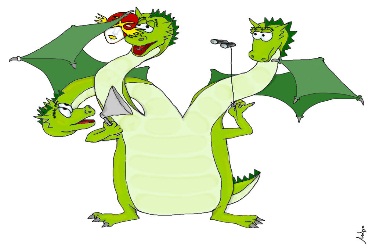        XI Всероссийская конференция с международным участием «         «РЕФЛЕКСИВНЫЙ ТЕАТР СИТУАЦИОННОГО ЦЕНТРА (РТСЦ-2017)»Омск, 13-24 ноября 2017 г.Информационное письмо № 1, версия 2 (08.11.2017)